MUNICIPIUL TÂRGU-MUREŞ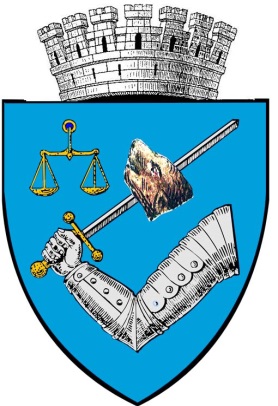 ROMÂNIA – 540026 Târgu-Mureş, Piaţa Victoriei nr. 3Tel: 00-40-265-268.330 int.145Fax: 00-40-265-269.571e-mail: juridic@tirgumures.ro www.tirgumures.ro Direcția juridică, Contencios Administrativ și Administrație Publică LocalăNr. 1360 din 07 ianuarie 2022  										       Aprob,								          		        Primar					                                               Soós ZoltánR E F E R A Tde aprobare a proiectului de hotărâre privind acordarea unui mandat general Primarului Municipiului Târgu Mureş în vederea reprezentării Consiliului Local al Municipiului Târgu Mureş în faţa instanţelor judecătoreştiPe rolul instanţelor judecătoreşti au existat litigii în care s-a ridicat problema lipsei unui mandat al Primarului Municipiului Târgu Mureş prin care acesta să poată reprezenta interesele Consiliului Local al Municipiului Târgu Mureş în dosarele de instanţă. Instanţele de judecată în faţa cărora s-a ridicat excepţia lipsei calităţii de reprezentant au admis excepţia invocată.Un exemplu în acest sens îl constituie dosarul nr. 2150/102/2021 al Curţii de Apel Târgu Mureş, în care s-a constat prin Încheierea din data de 20 decembrie 2021 că Primarul Municipiului Târgu Mureş nu are calitatea de reprezentant legal al Consiliului Local al Municipiului Târgu Mureş.  Din dispoziţiile OUG nr. 57/2019 privind Codul administrativ, cu modificările şi completările nu rezultă posibilitatea reprezentării de drept a consiliului local de către primr în litigiile în care consiliul local este parte, în condiţiile în care este vorba despre autorităţile administraţiei publice cu competenţe diferite, primarul ca autoritate executivă şi Consiliul local ca autoritate deliberativă. Art. 154 alin 6 din OUG nr. 27/2019 privind Codul administrativ, cu modificările şi completările ulterioare mandatează primarul să reprezinte în justiţie comuna sau oraşul ca unitate administrativ-teritorială ce reprezintă o persoană juridică de drept public cu capacitatea juridică deplină şi patrimoniu propriu, conform art. 96 alin.1 din OUG nr. 57/2019.În concluzie, câtă vreme din cuprinsul OUG nr. 57/2019 privind Codul administrativ, cu modificările şi completările ulterioare nu rezultă această posibilitate acordată primarului, reprezentarea consiliului local de către acesta se poate realiza numai în baza unui mandat special acordat în acest sens, respectiv prin adoptarea unei hotărâri de consiliu local care să-l mandateze în acest sens pe primar.Raportat la aspectele menţionate mai sus, apreciem că se impune adoptarea unei hotărâri de consiliu local care să acorde un mandat general Primarul Municipiului Târgu Mureş prin care acesta să reprezinte interesele Consiliului Local al Municipiului Târgu Mureş în toate litigiile prezente şi viitoare în care acesta este parte, aflate pe rolul instanţelor judecătoreşti.În temeiul mandatului de reprezentare,  Primarul Municipiului Târgu Mureş va semna toate actele procedurale care se vor emite în numele şi pe seama Consiliului Local al Municipiului Târgu Mureş, iar Secretarul General al Municipiului Târgu Mureş le va contrasemna pentru legalitate. Mandatul este dat pentru actele judecăţii, inclusiv formularea de cereri de chemare în judecată, întâmpinări, căi de atac ordinare şi extraordinare, acte de renunţare la judecată, tranzacţii, executare silită şi altele asemenea.De asemenea, în condiţiile art. 109 alin. 3 din OUG nr. 57/2019 privind Codul administrativ, cu modificările şi completările ulterioare, apreciem ca oportună inserarea în cuprinsul hotărârii a faptului că Primarul Municipiului Târgu Mureş poate împuternici la rândul său o persoană cu studii superioare juridice de lungă durată din cadrul aparatului de specialitate al primarului care să reprezinte interesele Consiliului Local al Municipiului Târgu Mureş în justiţie.   .Director executiv D.J.C.A.A.P.L.,                                              ŞEF SERVICIU,  Buculei  Dianora-Monica                                                       Bîndilă Maria - NadiaROMÂNIA						       ProiectJUDEŢUL MUREŞ    				          (nu produce efecte juridice)*CONSILIUL LOCAL  MUNICIPAL TÂRGU MUREŞ							 							     			           PRIMAR,								          Soós Zoltán		          H O T Ă R Â R E A nr. ______din __________________ 2022privind acordarea unui mandat general Primarului Municipiului Târgu Mureş în vederea reprezentării Consiliului Local al Municipiului Târgu Mureş în faţa instanţelor judecătoreştiConsiliul local municipal Târgu Mureş, întrunit în şedinţă de îndată,Văzând Referatul de aprobare al Direcției Juridice, Contencios Administrativ și Administrație Publică Locală nr. 1360 din 07 ianuarie 2022 a proiectului de hotărâre privind acordarea unui mandat general Primarului Municipiului Târgu Mureş în vederea reprezentării Consiliului Local al Municipiului Târgu Mureş în faţa instanţelor judecătoreşti,În conformitate cu prevederile Legii nr. 24/2004 privind normele de tehnică legislativă pentru elaborarea actelor normative, republicată, Precum și ale art. 96 alin.1, art. 129 alin.(1), art.136, art. 109 alin. (3), art. 154 alin 6, art.196, alin.(1), lit. „a”  din OUG nr. 57/2019 privind Codul administrativ, cu modificările şi completările ulterioare,           H o t ă r ă ş t e:	Art. 1. Se mandatează Primarul Municipiului Târgu Mureş să reprezinte interesele Consiliului Local al Municipiului Târgu Mureş în toate litigiile prezente şi viitoare în care acesta este parte, aflate pe rolul instanţelor judecătoreşti.	Art.2. (1) În temeiul mandatului de reprezentare, Primarul Municipiului Târgu Mureş va semna toate actele procedurale care se vor emite în numele şi pe seama Consiliului Local Târgu Mureş, iar Secretarul Municipiului Târgu Mureş le va contrasemna pentru legalitate.		(2) Mandatul este dat pentru actele judecăţii, inclusiv formularea de cereri de chemare în judecată, întâmpinări, căi de atac ordinare şi extraordinare, acte de renunţare la judecată , tranzacţii , executare silită şi altele asemenea.	Art.3. Primarul Municipiului Târgu Mureş va putea împuternici la rândul său consilierii juridici din cadrul aparatului de specialitate sau un avocat angajat în condiţiile legii.Art. 4. Cu aducerea la îndeplinire a prevederilor prezentei hotărâri se încredinţează Primarul Municipiului Târgu Mureș și Executivul Municipiului Târgu Mureş prin Secretarul general al Municipiului Târgu Mureş şi  Direcția Juridică, Contencios Administrativ și Administrație Publică Locală.Art. 5.  În conformitate cu prevederile art. 252, alin. 1, lit. c și ale art. 255 din O.U.G. nr. 57/2019 privind Codul Administrativ,  precum și ale art. 3, alin. 1 din Legea nr. 554/2004, privind contenciosul administrativ, prezenta Hotărâre se înaintează Prefectului Judeţului Mureş pentru exercitarea controlului de legalitate.	Art. 6.  Prezenta hotărâre se comunică: 	- Primarului Municipiului Târgu Mureș;	- Instituției Prefectului Județul Mureș;	- Secretarului General al Municipiului Târgu Mureş;- Direcției Juridice, Contencios Administrativ și Administrație Publică     Locală.             Viză de legalitate                                   Secretarul general al Municipiului  Târgu Mureş,                                                      Bâta Anca - Voichiţa         *Actele administrative sunt hotărârile de Consiliu local care intră în vigoare şi produc efecte juridice după îndeplinirea condiţiilor prevăzute de art. 129, art. 139 din O.U.G. nr. 57/2019 privind Codul Administrativ